Publicado en Zurich el 18/05/2020 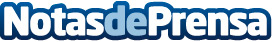 Andrés Alonso debuta en Europa con su álbum 'Anhelo'Músico y con sed de probar cosas nuevas, el talentoso cantante prepara su debut en el ámbito musicalDatos de contacto:Andrés Herediawww.andresalonsoheredia.com0041787040260Nota de prensa publicada en: https://www.notasdeprensa.es/andres-alonso-debuta-en-europa-con-su-album Categorias: Internacional Nacional Música http://www.notasdeprensa.es